Publicado en Madrid el 19/02/2021 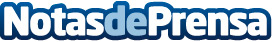 PAT DRY, la técnica definitiva de secado del rostroSi se seca la piel con esta técnica, el rostro tendrá más equilibrio e, incluso, se conseguirá que los productos que se apliquen después sean más efectivosDatos de contacto:Gerardo Peña936 97 17 30Nota de prensa publicada en: https://www.notasdeprensa.es/pat-dry-la-tecnica-definitiva-de-secado-del Categorias: Industria Farmacéutica Moda Sociedad http://www.notasdeprensa.es